załącznik nr 1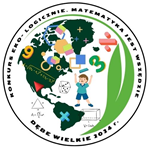 do Powiatowego Konkursu Przyrodniczo-Matematycznego„Eko-Logicznie. Matematyka jest wszędzie”FORMULARZ ZGŁOSZENIOWYdo I etapu Powiatowego Konkursu Przyrodniczo-Matematycznego „Eko-Logicznie. Matematyka jest wszędzie”
Wypełniony formularz zgłoszeniowy (załącznik nr 1) prosimy odesłać w nieprzekraczalnym terminie do organizatora konkursu do dnia  09.02.2024r. na adres sekretariat@spdebewielkie.pl.Wszyscy zgłoszeni do konkursu uczestnicy muszą posiadać podpisaną:Klauzule Informacyjną (załącznik nr 2),Oświadczenie rodzica/opiekuna prawnego (załącznik nr 3).data wysłania zgłoszeniarodzaj publiczna szkoła podstawowanazwa szkoły/ patron szkołykod pocztowy,  miejscowośćulica i numer budynku szkołynumer telefonu do szkołyszkolny adres e- mailimię i nazwisko Przewodniczącego Szkolnej Komisji Konkursowej I etapu szkolnego organizowanego  w macierzystej szkole ucznia.liczba zgłoszonych uczniów do I etapu-szkolnego konkursuImię i nazwisko osoby zgłoszonej z ramienia szkoły uczestników do Międzyszkolnej Komisji Konkursowej - II etapu powiatowego(każda szkoła może wskazać jedną osobę do  dokonywania oceny)